Рабочий листпо учебному предмету «Иностранный язык (англ.)»с применением электронного обучения и дистанционных образовательных технологийКласс: 2-ВФ.И.О. учителя: Миронова В.Е.5 неделя (12.05-16.05)Приложение 1 к уроку 13.05Дата для записи в тетрадь: Wednesday, the thirteenth of MaylTestReadingЗадание 1. Прочти слова и найди значение, Ответы запиши кратко, например: 1a 2 b и т.д.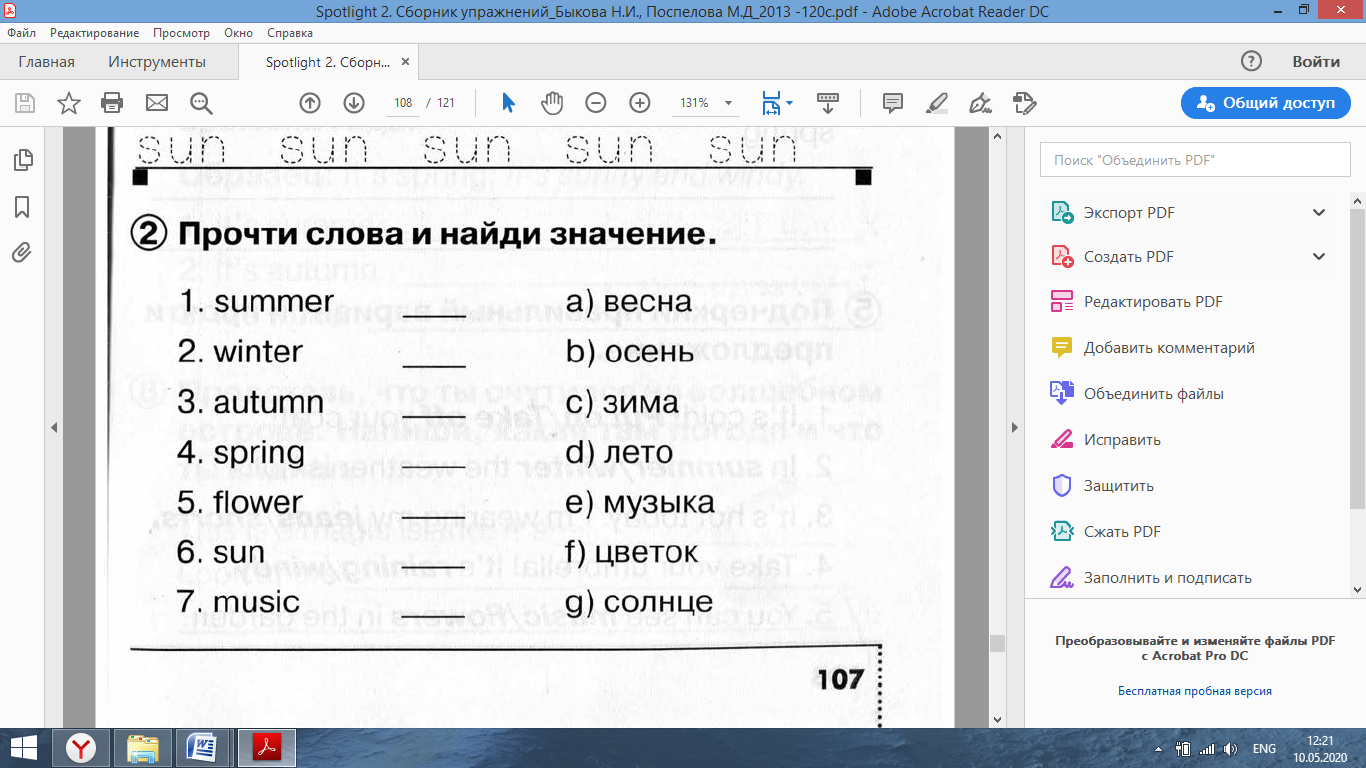 Задание 2 Прочитай предложения, выбери правильный вариант и запиши ответ, например: 1. put on или (take off)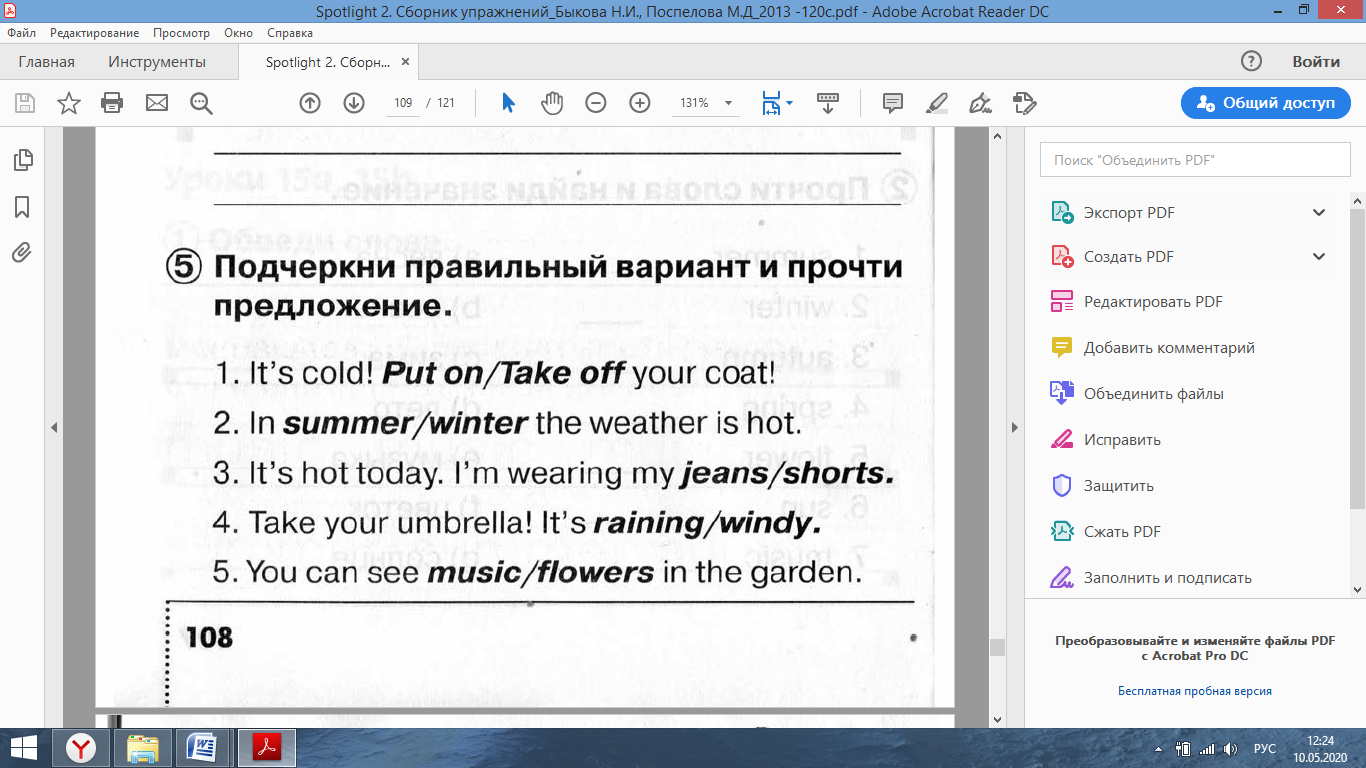 Приложение 2 к уроку 16.05Дата для записи в тетрадь: Saturday, the sixteenth of MayTestListeningПрослушайте аудиозапись и запишите, какого цвета одежда у клоуна1. His hat is __________2. His jeans are ________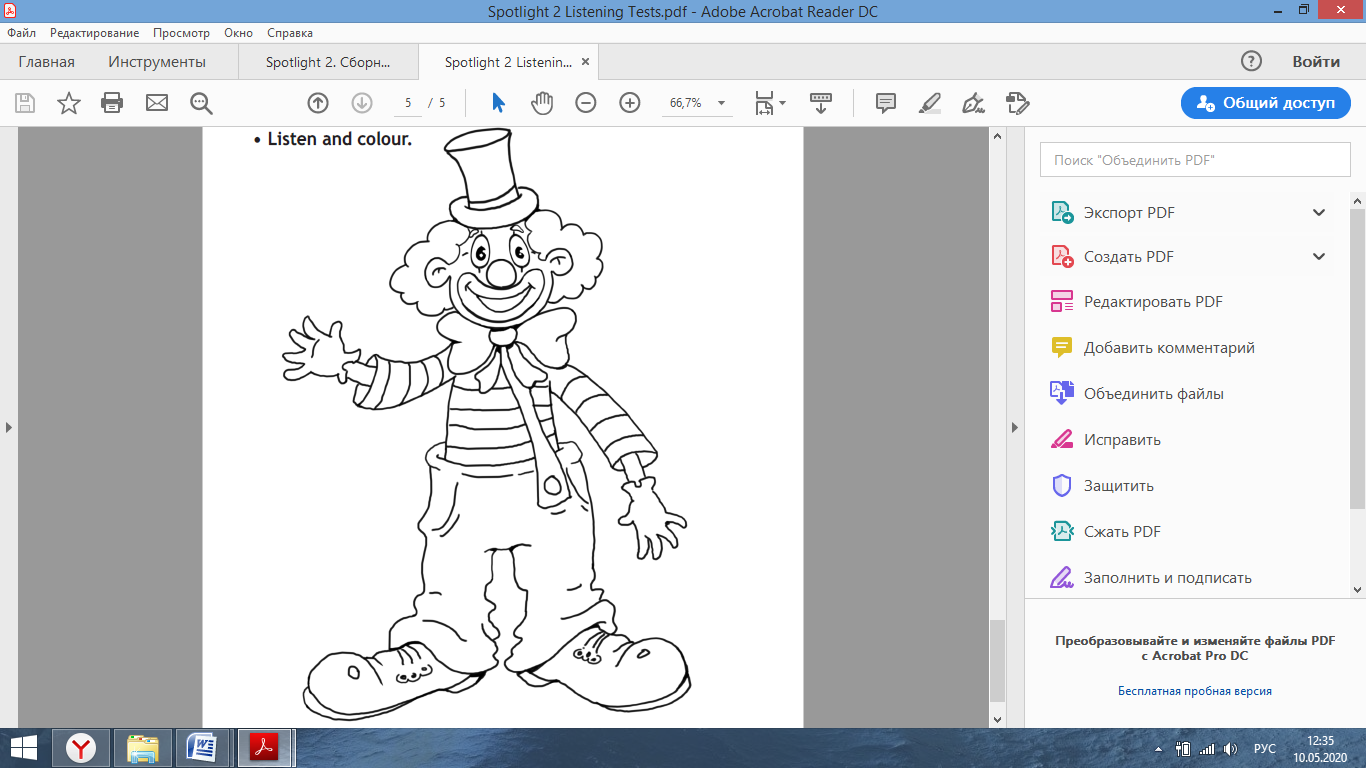 3. His shoes are ___________№ п/пДатаРазделТемаФорма обученияСодержание(задания для изучения)Текущий контрольТекущий контрольИтоговый контрольИтоговый контрольКонсультацияКонсультацияРазноуровневые домашние задания№ п/пДатаРазделТемаФорма обученияСодержание(задания для изучения)формасрокиформасрокиформасрокиРазноуровневые домашние задания113.05Модуль 5. «Мои каникулы»We Love SummerКонтроль чтения. Мир животных.Дистанционное и электронное  обучение1. Онлайн-урок в zoom2. Смотрим урок на портале РЭШhttps://resh.edu.ru/subject/lesson/3657/start/145606/ Выполнить в тетрадизадания 1,2  в приложении 1  отправить   ответ на электронную почту 13.05Модульный контроль.21.05Вопросы в чате в электронном журнале13.0514.30-15.00Повторить слова к разделу 15 a,b216.05Модуль 5. «Мои каникулы»We Love SummerКонтроль аудирования. Веселые каникулыДистанционное и электронное  обучение1) Онлайн-урок в zoom2. Прослушать аудиозапись к уроку в электронном журналеВыполнить задания в приложении 2Задания в приложении 2 - отправить ответ на электронную почту 16.05Модульный контроль.21.05Вопросы в чате в электронном журнале16.0514.00-14.30Повторить  лексику к модулю 14. в конце учебника